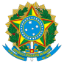 TRIBUNAL REGIONAL ELEITORAL DE SERGIPECapucho - Bairro CENAF, Lote 7, Variante 2 - CEP 49081-000 - Aracaju - SE - http://www.tre-se.jus.brEscola Judiciária Eleitoral de Sergipe - Comissão de Enfrentamento à DesinformaçãoFormulário de InscriçãoEvento:Democracia Digital - Eleições 2020Democracia Digital - Eleições 2020Data:Data:14 de maio de 202014 de maio de 2020Nome:Órgão:Cargo:Título Eleitoral:Título Eleitoral:Título Eleitoral:Título Eleitoral: